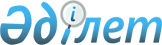 О внесении изменений в приказ Министра обороны Республики Казахстан от 12 апреля 2023 года № 319 "Об утверждении Правил отбывания военнослужащими административного ареста на гауптвахте органов военной полиции Вооруженных Сил Республики Казахстан"Приказ Министра обороны Республики Казахстан от 9 октября 2023 года № 1008
      ПРИКАЗЫВАЮ:
      1. Внести в приказ Министра обороны Республики Казахстан от 12 апреля 2023 года № 319 "Об утверждении Правил отбывания военнослужащими административного ареста на гауптвахте органов военной полиции Вооруженных Сил Республики Казахстан" (зарегистрирован Реестре государственной регистрации нормативных правовых актов под № 32298) следующие изменения:
      в заголовок указанного приказа вносится изменение на казахском языке, текст на русском языке не меняется;
      в пункт 1 приказа вносится изменение на казахском языке, текст на русском языке не меняется;
      в Правилах отбывания военнослужащими административного ареста на гауптвахте органов военной полиции Вооруженных Сил Республики Казахстан, утвержденных указанным приказом:
      в пункт 1 вносится изменение на казахском языке, текст на русском языке не меняется; 
      пункты 7 и 8 изложить в следующей редакции:
      "7. Прием арестованных на гауптвахту производится круглосуточно начальником гауптвахты, а в его отсутствие начальником дежурной смены, который: 
      1) проверяет наличие документов, указанных в пункте 8 настоящих Правил; 
      2) проводит опрос арестованных и сверяет ответы со сведениями, указанными в документе, удостоверяющем его личность;
      3) в присутствии медицинского работника (фельдшера) органа военной полиции проводится медицинский осмотр лицом одного пола.
      8. Лицо, доставившее арестованного на гауптвахту, предоставляет начальнику гауптвахты, а в его отсутствие начальнику дежурной смены следующие документы:
      1) постановление судьи об административном аресте, подписанного им (электронная цифровая подпись) и скрепленного печатью суда;
      2) копию либо выписку из приказа командира воинской части (учреждения) о снятии со всех видов довольствия арестованного на период отбывания наказания;
      3) документ, удостоверяющий личность арестованного;
      4) опись личных вещей (в двух экземплярах), подписанную должностным лицом воинской части (учреждения) и арестованным.";
      пункт 11 изложить в следующей редакции:
      "11. О приеме арестованного на гауптвахту, а также принятых на хранение ценностях, составляется расписка в приеме арестованного в трех экземплярах по форме, согласно приложению 4 к настоящим Правилам, которая регистрируется в несекретном делопроизводстве органа военной полиции.
      Первый экземпляр расписки выдается лицу, доставившему военнослужащего для регистрации и учета в воинской части (учреждений), второй - арестованному, третий - приобщается к личному делу арестованного.
      О принятых в отсутствие начальника гауптвахты арестованных начальник дежурной смены докладывает рапортом по его прибытию.";
      пункт 14 изложить в следующей редакции:
      "14. Арестованные при водворении на гауптвахту размещаются отдельно от других военнослужащих, содержащихся на гауптвахте по иным основаниям, с соблюдением следующих требований:
      1) офицеры - отдельно от военнослужащих, проходящих воинскую службу по контракту на должностях рядового и сержантского составов;
      2) военнослужащие срочной службы - отдельно от военнослужащих, указанных в подпункте 1) настоящего пункта Правил;
      3) военнослужащие-женщины - отдельно от мужчин;
      4) арестованные, больные различными инфекционными заболеваниями, содержатся раздельно и отдельно от здоровых военнослужащих.
      Размещение арестованных по камерам производится начальником гауптвахты или начальником дежурной смены.
      Изоляция обеспечивается при всех перемещениях, арестованных. Передвижение арестованных сопровождается конвоем.";
      пункт 16 изложить в следующей редакции:
      "16. Арестованный подвергается начальником дежурной смены личному обыску, после чего ознакамливается под роспись с внутренним распорядком на гауптвахте.";
      пункт 19 изложить в следующей редакции:
      "19. Утренний осмотр и вечерняя проверка наличия арестованных проводятся начальником дежурной смены по именному списку по камерам.";
      пункты 26 и 27 изложить в следующей редакции:
      "26. Туалетные принадлежности выдаются арестованным во время вывода в туалет, после чего под присмотром начальника дежурной смены возвращаются обратно в запираемый на замок шкаф для хранения туалетных принадлежностей арестованных, расположенный вне камер.
      27. Для утреннего и вечернего туалета арестованные выводятся из камер в сопровождении конвойных, за исключением арестованных, содержащихся в камерах, оборудованных санузлом, в следующем порядке:
      Содержащиеся в общих камерах – покамерно;
      содержащиеся в одиночных камерах – по одному, в порядке очередности.
      Военнослужащим-женщинам выделяется дополнительное время для соблюдения правил личной гигиены.";
      пункт 41 изложить в следующей редакции:
      "41. Прием на хранение предметов и продуктов питания, арестованного производится начальником дежурной смены."; 
      пункт 45 изложить в следующей редакции:
      "45. Запрещенные предметы сдаются для хранения начальнику гауптвахты, а в его отсутствии начальнику дежурной смены по акту по форме, согласно приложению 12 к настоящим Правилам, копия которого приобщается к личному делу арестованного.";
      пункт 50 изложить в следующей редакции:
      "50. Взыскание в виде водворения в одиночную камеру налагается начальником гауптвахты.
      О водворении в одиночную камеру начальник дежурной смены гауптвахты рапортом докладывает начальнику гауптвахты, который докладывает об этом вышестоящему начальнику.";
      пункт 52 изложить в следующей редакции:
      "52. При установлении факта отказа арестованного от приема пищи начальник дежурной смены докладывает начальнику гауптвахты. Начальник гауптвахты выясняет причины и докладывает начальнику органа военной полиции.";
      пункт 56 изложить в следующей редакции:
      "56. Накануне окончания срока ареста военнослужащего срочной службы начальник гауптвахты сообщает о времени освобождения командиру воинской части для направления за ним представителя части и выдает начальнику дежурной смены записку об освобождении арестованного по форме, согласно приложению 15 к настоящим Правилам, которая сдается вместе с книгой приема и сдачи дежурства.
      Командир воинской части (учреждения) по сообщению начальника гауптвахты в указанное время направляет на гауптвахту представителя воинской части (учреждения) для сопровождения военнослужащего срочной службы к месту службы, а также принимает меры по обеспечению его питанием и одеждой по сезону.";
      пункт 59 изложить в следующей редакции:
      "59. В случае смерти арестованного начальник дежурной смены немедленно докладывает об этом в дежурную часть органа военной полиции и начальнику гауптвахты.
      О смерти арестованного, руководство органа военной полиции незамедлительно, в письменной форме сообщает, командованию воинской части, близким родственникам арестованного, указанным в личном деле.";
      приложения 3, 6, 14 и 15 к Правилам отбывания военнослужащими административного ареста на гауптвахте органов военной полиции Вооруженных Сил Республики Казахстан, утвержденного указанным приказом изложить в новой редакции, согласно приложениям 1, 2, 3 и 4 к настоящему приказу.
      2. Главному управлению военной полиции Вооруженных Сил Республики Казахстан в установленном законодательством Республики Казахстан порядке обеспечить:
      1) направление настоящего приказа на казахском и русском языках в течение пяти рабочих дней со дня его подписания в Республиканское государственное предприятие на праве хозяйственного ведения "Институт законодательства и правовой информации Республики Казахстан" Министерства юстиции Республики Казахстан для размещения в Эталонном контрольном банке нормативных правовых актов Республики Казахстан в соответствии с требованиями пункта 10 Правил ведения Государственного реестра нормативных правовых актов Республики Казахстан, Эталонного контрольного банка нормативных правовых актов Республики Казахстан, Инструкции по формированию Эталонного контрольного банка нормативных правовых актов Республики Казахстан, а также внесению в него сведений, утвержденных приказом Министра юстиции Республики Казахстан от 11 июля 2023 года № 472 (зарегистрирован в Министерстве юстиции Республики Казахстан 12 июля 2023 года № 33059);
      2) размещение настоящего приказа на интернет-ресурсе Министерства обороны Республики Казахстан после его первого официального опубликования;
      3) направление сведений в Юридический департамент Министерства обороны Республики Казахстан об исполнении подпунктов 1) и 2) настоящего пункта, в течение десяти календарных дней со дня его первого официального опубликования.
      3. Контроль за исполнением настоящего приказа возложить на начальника Главного управления военной полиции Вооруженных Сил Республики Казахстан.
      4. Настоящий приказ довести до заинтересованных должностных лиц и структурных подразделений.
      5. Настоящий приказ вводится в действие по истечении десяти календарных дней после дня его первого официального опубликования.
      Форма Журнал учета лиц, содержащихся на гауптвахте 
      Начат: "___"______ 20__года 
      Окончен: "___"______ 20__года
      Примечание: Журнал должен быть пронумерован, прошнурован, заверен соответствующей подписью и опечатан печатью. Хранится журнал у начальника дежурной смены гауптвахты.
      Форма Журнал учета сведений об арестованных
      Начат: "___"______ 20__года 
      Окончен: "___"______ 20__года
      Примечание: Журнал должен быть пронумерован, прошнурован, заверен соответствующей подписью и опечатан печатью. Журнал хранится у начальника дежурной смены гауптвахты.
      Форма Книга учета взысканий и поощрений арестованных
      Начата: "___"______________ ___ года
      Окончена: "___"____________ ___ года Часть I Учет лиц, подвергнутых взысканиям Часть II Учет лиц, поощренных администрацией гауптвахты
      Примечание: Книга должна быть пронумерована, прошнурована, заверена соответствующей подписью и опечатана печатью. Хранится Книга у начальника дежурной смены гауптвахты.
      Форма Записка об освобождении арестованного
					© 2012. РГП на ПХВ «Институт законодательства и правовой информации Республики Казахстан» Министерства юстиции Республики Казахстан
				
      Министр обороны  Республики Казахстан генерал-полковник 

Р. Жаксылыков
 Приложение 1 
к приказу Министра обороны
Республики Казахстан
от "9" октября 2023 года № 1008Приложение 3
к Правилам отбывания
военнослужащими
административного ареста на
гауптвахте органов
военной полиции 
Вооруженных Сил
Республики Казахстан
№ п/п
Дата и время водворения на гауптвахту
Должность, воинское звание, фамилия, имя, отчество (при его наличии)
Номер воинской части
Кем задержан (арестован)
Причина задержания (ареста, за что арестован)
На какой срок и в какой камере содержать
Принятые ценности
Когда заканчивается срок задержания (ареста)
Запись о времени медицинского осмотра, помывке в бане и телесном осмотре при приеме арестованного (подпись медицинского работника)
Дата и время освобождения с гауптвахты
Подпись о сдаче ценностей при приеме на гауптвахту
Подпись о получении ценностей при освобождении с гауптвахты
1
2
3
4
5
6
7
8
9
10
11
12
13 Приложение 2 
к приказу Министра обороны
Республики Казахстан
от "9" октября 2023 года № 1008Приложение 6
к Правилам отбывания
военнослужащими
административного ареста на
гауптвахте органов
военной полиции
Вооруженных Сил
Республики Казахстан
№ п/п
Дата и время поступления
Дислокация в/части, подчиненность, командир в/части
Анкетные данные (Ф.И.О.,(при его наличии) дата и место рождения, образование, семейное положение, адрес проживания, должность, каким ОДО и когда призван)
Категория
Фабула
Суд, рассмотревший дело
№ и дата постановления суда
Квалификация
Срок ареста (сутки)
Дата и время освобождения
Примечание
1
2
3
4
5
6
7
8
9
10
11
12 Приложение 3 
к приказу Министра обороны
Республики Казахстан
от "9" октября 2023 года № 1008Приложение 14
к Правилам отбывания
военнослужащими
административного ареста на
гауптвахте органов
военной полиции
Вооруженных Сил
Республики Казахстан
№ п/п
Ф.И.О. (при его наличии)
За что наложено взыскание
Вид взыскания
Кем и когда наложено взыскание
Примечание
№ п/п
Ф.И.О. (при его наличии)
За что наложено поощрение
Вид поощрения
Кем и когда поощрен
Примечание Приложение 4 
к приказу Министра обороны
Республики Казахстан
от "9" октября 2023 года № 1008Приложение 15
к Правилам отбывания
военнослужащими
административного ареста на
гауптвахте органов
военной полиции
Вооруженных Сил
Республики Казахстан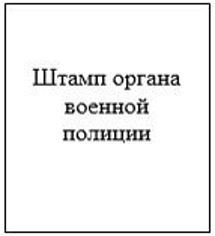 
Начальнику дежурной смены ________________ _________________________________________________  (воинское звание, фамилия, имя отчество(при его наличии)) содержащегося под арестом __________________________ ________________________________________ (воинское звание, фамилия, имя, отчество (при его наличии) арестованного) освободить _________________________________________  (время, число, месяц, год)
Основание: ______________________________________________________________
Основание: ______________________________________________________________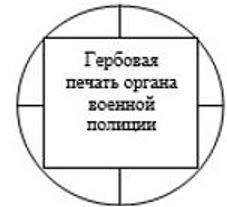 
Начальник гауптвахты органа военной полиции  __________________________________ гарнизона ___________________________________________________ (воинское звание, подпись, фамилия, инициалы (при его наличии)) "__" ________ 20 __ года